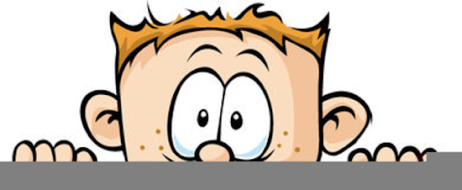 Peek at Our WeekCharacter Kid of the Week: Keisha, who is Responsible.Florida Early Learning and Developmental StandardsSchool ActivityHome Extension ActivityReligious Focus: Creation – Day Seven“All He had made was very good and He restedThis is an example of what God’s bed might look like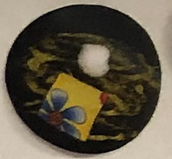 Intentionally schedule some time to relax and rest as a family this week.  Explain to your child that resting is important.Approaches To LearningShows increased eagerness and curiosity as a learnerThe children will have the opportunity to explore a few different sensory bins this week: coarse sand, water, and Kinetic sand.  Each bin is currently ocean themed and focuses on improving fine motor skills and exercising their imagination.Sensory bins are easy to make and provide great experiences for your child.  Use any shallow container, a box, plastic bin, or metal baking pan.  Fill it about halfway with rice, sand, water, pasta, pompoms, etc.  Add a small amount of any other small objects to the bin such as, pasta, magnetic letters, plastic animals or jewels to the containers.  Give your child some small containers, tweezer/tongs, measuring spoons and let them discover and explore. Use your imagination when setting up sensory bins, there is no right or wrong way of doing it.Mathematical ThinkingBegins to demonstrate an understanding of basic spatial directions through songs, finger plays and gamesChildren’s YogaIn our Music and Movement Center different yoga poses are displayed.  This week we will practice doing these poses during Center TimeYour child can do yoga on a day when it is just too hot or rainy to go outside.  Cosmic Kids Yoga on YouTube or YouTube Kids is age appropriate.  Practicing yoga poses helps a child gain awareness of their body in space, strengthens and stretches their muscles and creates/maintains flexibility.  It also allows them to practice following oral/visual directions.